Вихованці Будинку школяра приєдналися до акції "Подаруй воїну АТО шоколадку" і передали естафету учням Софіївської загальноосвітньої школи 1-3 ст.№1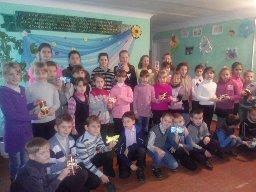 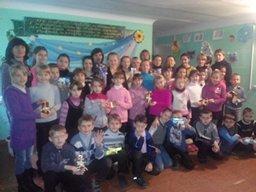 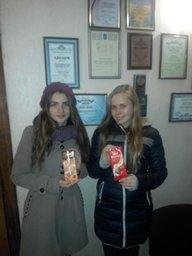 